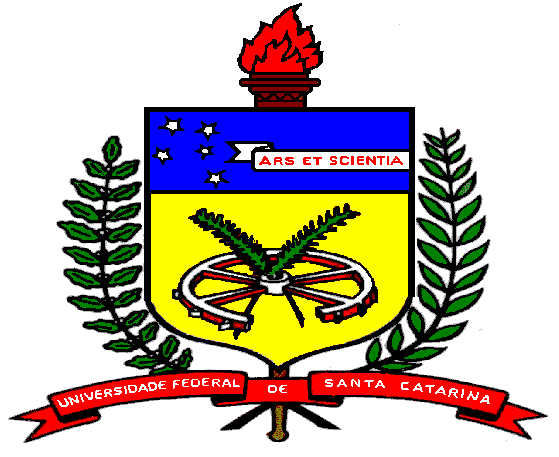 UNIVERSIDADE FEDERAL DE SANTA CATARINAPRÓ-REITORIA DE DESENVOLVIMENTO E GESTÃO DE PESSOASDEPARTAMENTO DE ADMINISTRAÇÃO DE PESSOAL.CAMPUS UNIVERSITÁRIO – TRINDADE - CEP 88040-900FLORIANÓPOLIS - SCAPRESENTAÇÃO DE BILHETES/NOTA FISCAL DE TRANSPORTEEu _________________________________________________________________, telefone _______________________________, matrícula SIAPE n.º_____________, ocupante do cargo de __________________________________________________, em cumprimento ao disposto na Orientação Normativa SRH nº. 4, de 08 de Abril de 2011, apresento a este Departamento de Administração de Pessoal os comprovantes de utilização de transporte (bilhetes de passagem ou nota fiscal) de ____________________/20_____ (mês/ano) emitidos pela empresa _______________________________________________________________________________, totalizando ________ (____________________________) bilhetes.Atenciosamente,________________________, _____ / _____ / 20_____Local e Data_____________________________________AssinaturaUNIVERSIDADE FEDERAL DE SANTA CATARINAPRÓ-REITORIA DE DESENVOLVIMENTO E GESTÃO DE PESSOASCAMPUS UNIVERSITÁRIO – TRINDADE - CEP 88040-900FLORIANÓPOLIS - SCCOMPROVANTE DE ENTREGA DE BILHETES/NOTA FISCAL DE PASSAGEMSERVIDOR: _________________________________________________________MATRÍCULA SIAPE: ___________________________TOTAL DE BILHETES: ________ ( _______________________________ )MÊS E ANO DE UTILIZAÇÃO: __________________ / 20_____Data da entrega: ____ / ____ / 20_______________________________________________                                                                             Assinatura e Carimbo do servidor da PRODEGESP                                                            